На основу члана 44. тачка 5.  Закона о локалној самоуправи („Сл. гласник Републике Србије“, број 129/07, 83/14 - др. закон, 101/16 – др. закон, 47/18 и 111/21- др. закон),  члана 13. став 4. Закона о подстицајима у пољопривреди и руралном развоју („Сл. гласник РС“, број 10/13, 142/14, 103/15 и 101/16), члана 66. Статута општине Владичин Хан („Службени гласник града Врања“ број 4/19 и 28/22) и Програма подршке за спровођење пољопривредне политике и политике руралног развоја за општину Владичин Хан за 2023. годину („Службени гласник града Врања“ број 5/23), председник Општине Владичин Хан дана 20.09.2023. године доноси  ОДЛУКУО РАСПИСИВАЊУ КОНКУРСА ЗА ДОДЕЛУ ПОДСТИЦАЈНИХ СРЕДСТАВА УПОЉОПРИВРЕДИ У 2023. ГОДИНИ НА ТЕРИТОРИЈИ ОПШТИНЕ ВЛАДИЧИН ХАН ИЗ БУЏЕТА ОПШТИНЕи расписујеК О Н К У Р СЗА ДОДЕЛУ ПОДСТИЦАЈНИХ СРЕДСТАВА У ПОЉОПРИВРЕДИ У 2023. ГОДИНИ НА ТЕРИТОРИЈИ ОПШТИНЕ ВЛАДИЧИН ХАН ИЗ БУЏЕТА ОПШТИНЕI Предмет Конкурса	Предмет Конкурса је финансијска подршка регистрованим пољопривредним газдинствима са територије општине Владичин Хан у унапређењу пољопривредне производње.	Средства за намену из претходног става планирана су Програмом мера подршке за спровођење пољопривредне политике и политике руралног развоја из буџета општине Владичин Хан за 2023.годину ( у даљем текст Програм)  и биће реализована до краја буџетске, 2023. године.	Конкурсом се дефинишу: Корисници подстицајних средстава, Врсте и висина подстицаја, Општи и специфични критеријуми за кориснике подстицаја, Прихватљиви подстицаји, потребна документација за пријаву на конкурс, Права и обавеза корисника подстицајних средстава, Доношење Одлуке и Закључивање Уговора, Објављивање Конкурса, рок и наичин подношења пријаве за доделу подстицајних средстава.II  Корисници подстицајаПраво на подстицаје, под условима и на начин утврђен Програмом подршке за спровођење  пољопривредне политике и политике руралног развоја општине Владичин Хан у 2023. години, остварују лица која су уписана у Регистар пољопривредних газдинстава у складу са Правилником о начину и условима уписа и вођење регистра пољопривредних газдинства (у даљем тексту: Регистар), и то: физичка лица - носиоци комерцијалног регистрованог породичног пољопривредног газдинства, са активним статусом.Захтев за доделу подстицаја могу да поднесу носиоци пољопривредног газдинства са пребивалиштем и пољопривредном производњом на територији општине Владичин Хан, уписани у регистар пољопривредних газдинстава по основу права својине, односно закупа и права на коришћење пољопривредног земљишта које се налази на територији општине Владичин Хан, који се баве пољопривредном производњом.Сви они са којима општина има лоше искуство услед не испуњавања уговорених обавеза или ненаменског трошења средстава из претходног периода, немају право остваривања финансијске подршке.III Врсте подстицајаВРСТА ПОДСТИЦАЈА:По овом конурсу додељују се средства из буџета општине Владичин Хан за следећу меру:	ИНВЕСТИЦИЈЕ У ФИЗИЧКУ ИМОВИНУ ПОЉОПРИВРЕДНИХ ГАЗДИНСТВА:    ШИФРАМЕРЕ 101.Средства за подстицање развоја пољопривреде могу да се користе  као финансијска подршка регистрованим пољопривредним газдинствима у унапређењу и проширењу пољопривредне производње за следеће инвестиције:Подизање нових или обнављање постојећих (крчење и подизање) вишегодишњих засада воћака и винове лозе- куповина садног материјала, шифра инвестиције 101.4.1Подизање и опремање пластеника за производњу поврћа, воћа, цвећа и расадничку производњу, шифра инвестиције 101.4.2 Подизање, набавка и опремање система противградне заштите у воћњацима и вишегодишњим засадима, шифра инвестиције 101.4.3 Набавка машина за примарну обраду земљишта, шифра инвестиције 101.4.19 Набавка машина за допунску обраду земљишта, шифра инвестиције 101.4.20Набавка машина за заштиту биља, шифра инвестиције 101.4.24Набавка машина за убирање односно скидање усева, шифра инвестиције 101.4.25Набавка машина, уређаја и опреме за наводњавање усева, шифра инвестиције 101.4.28Набавка машина за примарну обраду земљишта, шифра инвестиције 101.5.1Набавка машина за допунску обраду земљишта, шифра инвестиције 101.5.2Набавка машина за ђубрење земљишта, шифра инвестиције 101.5.3Набавка машина за сетву, шифра инвестиције 101.5.4Набавка машина за садњу,  шифра инвестиције 101.5.5Набавка машина за заштиту биља, шифра инвестиције 101.5.6Набавка машина за убирање односно скидање усева, шифра инвестиције 101.5.7Набавка машина за транспорт, шифра инвестиције 101.5.8Набавка машина и опрема за наводњавање усева, шифра инвестиције 101.5.10Набавка машина и опреме за пчеларство, шифра инвестиције 101.6.2IV КРИТЕРИЈУМИ ЗА ДОДЕЛУ ПОДСТИЦАЈНИХ СРЕДСТАВА ИНВЕСТИЦИЈЕ У ФИЗИЧКУ ИМОВИНУ ПОЉОПРИВРЕДНИХ ГАЗДИНСТАВАШИФРА МЕРЕ 101-ОПШТИ КРИТЕРИЈУМИ ЗА КОРИСНИКЕ-Да је корисник средстава носилац регистрованог комерцијалног пољопривредног газдинства уписан у Регистар са активним статусом, са пребивалиштем и производњом на територији општине Владичин Хан; Да не постоји захтев за исто улагање у другим јавним фондовима;Да је измирио доспеле пореске обавезе према локалној самоуправи (ЛПА);Да нема неизмирених дуговања према општини Владичин Хан из ранијих конкурса и јавних позива;Да укупна вредност инвестиције са ПДВ, за коју се подноси захтев за остваривање права на подстицаје треба да буде једнака или већа од 20.000,00 динара;Да достави комплетну документацију по расписаном Конкурсу, а најкасније до утврђеног рока.Подносилац захтева може да поднесе само један захтев у оквиру мере у току трајања Конкурса.У случају када корисник није власник катастарских парцела или објекта који су предмет инвестиције за коју се подноси захтев, неопходно је да на њима има право закупа, односно коришћења на основу уговора закљученог са зкуподавцем  физичким лицем или Министарством надлежним за послове пољопривреде, на период од најмање пет година од дана подношења захтева за коришћење подстицаја;Корисници подстицаја по мерама дужни су да чувају документацију која се односи на остваривање права на подстицаје најмање 5 година од дана потписивања Уговора.-СПЕЦИФИЧНИ КРИТЕРИЈУМИ ЗА КОРИСНИКЕ-ПРИХВАТЉИВИ КОРИСНИЦИ:Сектор: Воће, грожђе и поврће За шифру инвестиције: 101.4.1.- за подизање нових или обнављање постојећих (крчење и подизање) вишегодишњих засада воћака и винове лозе - за набавку садног материјала, прихватљиви корисници за сектор воће су: -  пољоривредна газдинства са прихватљивим инвестицијама до 49.999 евра и/или - пољоривредна газдинства, регистрована у  Регистру произвођача садног материјала воћа, винове лозе и хмеља у складу са Законом о садном материјалу („Сл. гласник РС“, бр. 18/05 и 30/10) са прихватљивим инвестицијама до 49.999 евра;  зa сектор виноградарство су:пољоривредна газдинства, регистрована у  Виноградарском регистру у складу са Законом о вину („Сл. гласник РС“, бр. 41/09 и 93/12), са највише 1,99 ха винограда на крају инвестиције и/или пољоривредна газдинства, регистрована у  Регистру произвођача воћа, винове лозе и садног материјала хмеља у складу са Законом о садном материјалу („Сл. гласник РС“, бр. 18/05 и 30/10) са прихватљивим инвестицијама до 49.999 евра.За шифру инвестиције: 101.4.2. (за подизање и опремање пластеника за производњу поврћа, воћа, цвећа и расадничку производњу) прихватљиви корисници су пољоривредна газдинства са прихватљивим инвестицијама до 49.999 евра.За шифру инвестиције: 101.4.3., 101.4.19., 101.4.20., 101.4.24., 101.4.25. и  101.4.28.,  прихватљиви корисници су пољоривредна газдинства са прихватљивим инвестицијама до 49.999 евра.Парцеле на којима се заснива или обнавља вишегодишњи засад воћака и винове лозе  (шифра инвестиције:101.4.1), успоставља противградна мрежа (шифра инвестиције:101.4.3), успоставља/опремање пластеника (шифра инвестиције: 101.4.2), морају да буду у власништву носиоца или пријављеног члана регистрованог пољопривредног газдинства или у закупу или уступање на коришћење са роком важења: десет године за производне засаде воћа и винове лозе, пет године за пластенике почев од календарске године у којој се подноси захтев.Услов за све инвестиције у оквиру сектора је да се парцеле које су основ за остваривање подстицаја за инвестиције налазе на територији општине Владичин Хан и да су уписане у Регистар пољоривредних газдинстава.Сектор: Остали усеви(житарице, индустријско, ароматично и зачинско биље и др.)За шифру инвестиције: 101.5.1., 101.5.2., 101.5.3., 101.5.4., 101.5.5., 101.5.6., 101.5.7. , 101.5.8. и  101.5.10,  за сектор житарице и индустријски усеви и др. прихватљиви корисници су пољоривредна газдинства која  имају до 49 ха земљишта под житарицама и индустријским усевима и осталим усевима и/или пољоривредна газдинства која  имају до 1,99 ха земљишта под хмељом.Услов за све инвестиције у оквиру сектора је да се парцеле које су основ за остваривање подстицаја за инвестиције налазе на територији општине Владичин Хан и да су уписане у Регистар пољоривредних газдинстава.Сектор:ПчеларствоЗа шифре инвестиције: 101.6.2. (за набавку опреме за пчеларство) прихватљиви корисници за набавку кошница, машина и опреме за пчеларство су пољопривредна газдинства која имају од 5-500 регистрованих пчелињих друштва, кошница са зимовником-адресом пчелињака на територији општине Владичин Хан.ПРИХВАТЉИВИ ТРОШКОВИ И ВИСИНА ПОДСТИВАЈА:Прихватљиви трошкови су инвестиције у физичку имовину пољопривредних газдинстава по секторима, односно по шифрама инвестиција уз уважавање одређених специфичности.Сектор: Воће, грожђе и поврће :За шифру инвестиције 101.4.1.,подизање нових или обнављање постојећих (крчење и подизање) вишегодишњих засада воћака и винове лозе - куповина садног материјала, прихватљиви трошкови обухватају:набавку стандардних и стандардних СА садница или сартификованих садница воћа и винове лозе од регистрованих произвођача садног материјала, са пратећом документацијом.Повраћај средстава је 80% од вредности садног материјала без ПДВ-а, а не више од:За јабуку, крушку, дуњу, мушмулу, шљиву, брескву, кајсију, трешњу, вишњу и остале дрвенасте врсте воћака - 200,00 дин./садници;За леску:- жбунасту - 200,00 дин./садници и - калемљену – 400,00 дин./садници;- За калемљени орах - 1.200,00 дин./садници;За боровницу: -400,00 дин./садници- садница у саксијама/врећама са супстратом - 600,00 дин./саднициЗа малину: -  100,00 дин./садници;-  садница у саксијама/врећама са супстратом - 200,00 дин./садници За купину – 100,00 дин./садници;За јагоду: - живићи-  30,00 дин./живићу,-  саднице - 100,00 дин./садници,- живићи  за сталнорађајуће - 60,00 дин./живићу, - саднице за сталнорађајуће у саксији -200,00 дин./садници,- саднице за шумске сталнорађајуће  -200,00 дин./саднициОстале јагодасте врсте воћака - 100,00 дин./садници; За винову лозу – 100,00 дин./калему  За шифру инвестиције 101.4.2.,  Подизање и опремање пластеника за производњу поврћа, воћа, цвећа и расадничку производњу, прихватљиви су трошкови за набавке пластеника као објекта од једног добављача регистрованог за производњу (израду) и продају пластеника по следећој спецификацији:-пластеник ширине мање од 8 метара са или без додатне опреме – конструкција дупла метална од ¾ цеви, лукови на растојање од највише 2 метара, ширина пластеника минимум 5 метара, фолија антикапајућа минималне дебљине 120 микрона, са или без додатне опреме: шпалир и жица за везивање, систeм за наводњавање и прихрану у пластенику , пумпа за воду, агрил, мулч фолија, агрегати/генератори за производњу електричне енергије и за јагоде конструкција за гајење у супстрату.- пластеник ширине минимум 8 метара са или без додатне опреме – конструкција дупла метална,спољашње цеви од минимум од ¾ , унутрашњи лук од минимално ½, размак између лукова највише 2 метара са 5 повеза између лукова; пластеници са чеоним и/или бочним проветравањем минималне висине 3,6 метара и минималне  ширине 8 метара, фолија спољашња вишеслојна од минимално 150 микрона, фолија унутрашња од минимално дебљине 50 микрона са или без додатне опреме: шпалир и жица за везивање, систем за наводњавање и прихрану у пластенику, пумпа за воду, агрил, мулч фолија, агрегати/генератори за производњу електричне енергије и за јагоде конструкција за гајење у супстрату.Прихватљиви су трошкови набавке и уградње (замене) постојеће фолије:за пластеник тунел  (ширине мање од 8 метара) фолија антикапајућа минималне дебљине 120 микрона;за пластенике минималне ширине од 8 метара фолија спољашња вишеслојна од минимално 150 микрона, фолија унутрашња од минимално дебљине 50 микрона.Повраћај средстава је 80% од вредности инвестиције без ПДВ-а, а максимални износ повраћаја за подизање и опремање пластеника овог сектора износи 150.000,00 динара по једном пољопривредном газдинству без обзира на вредност инвестиције.За шифру инвестиције 101.4.3.,  подизање, набавка и опремање система противградне заштите у воћњацима и вишегодишњим засадима, прихватљиви трошкови, односно прихватљиве инвестиције, обухватају:Противградну мрежуНосачи за противградну мрежуПовраћај средстава је 80% од вредности инвестиције без ПДВ-а, а максимални износ повраћаја за подизање, набавку и опремање система противградне заштите у воћњацима и вишегодишњим засадима овог сектора износи 150.000,00 динара по једном пољопривредном газдинству без обзира на вредност инвестиције.За шифру инвестиције 101.4.19, машине за примарну обраду земљишта, прихватљиви трошкови, односно прихватљиве инвестиције, обухватају:Плуг.Повраћај средстава је 80% од вредности инвестиције без ПДВ-а, а максимални износ повраћаја за машине за примарну обраду земљишта овог сектора износи 150.000,00 динара по једном пољопривредном газдинству без обзира на вредност инвестиције. За шифру инвестиције 101.4.20, машине за допунску обраду земљишта, прихватљиви трошкови, односно прихватљиве инвестиције, обухватају:Мотокултиватор до 10 kwМеђуредни култиваторПрикључне тракторске косачице и машине за кошење и ситњење биљне масе између редова у воћњаку и винограду, тарупи - малчери и др;Ротоситнилице (ротофрезе);Бочни ротофрез;Бочна тањирача за мећуредну и редну обраду земишта у воћарству;Тример и др. машине за допунску обраду земљишта. Повраћај средстава је 80% од вредности инвестиције без ПДВ-а, а максимални износ повраћаја за машине за допунску обраду земљишта овог сектора износи 150.000,00 динара по једном пољопривредном газдинству без обзира на вредност инвестиције. За шифру инвестиције 101.4.24., машине за заштиту биља, прихватљиви трошкови, односно прихватљиве инвестиције, обухватају:Прскалица;Атомизер;Машине за апликацију пестицида у зони реда-фумигатор и др. машине за заштиту биља. Повраћај средстава је 80% од вредности инвестиције без ПДВ-а, а максимални износ повраћаја за машине за заштиту биља овог сектора износи 150.000,00 динара по једном пољопривредном газдинству без обзира на вредност инвестиције, за куповину само једне машине од наведених.За шифру инвестиције 101.4.25., машине за убирање односно скидање усева, прихватљиви трошкови, односно прихватљиве инвестиције, обухватају:Тресачи воћа са и без моторног дувача лишћа;Тримерски тресач воћа са и без моторног дувача лишћа;Сакупљач воћа са и без дувача лишћа, и др. машине за убирање односно скидање усева.Повраћај средстава је 80% од вредности инвестиције без ПДВ-а, а максимални износ повраћаја за машине за убирање односно скидање усева овог сектора износи 150.000,00 динара по једном пољопривредном газдинству без обзира на вредност инвестиције, за куповину само једне машине од наведених.За шифру инвестиције 101.4.28., машине, уређаји и опрема за наводњавање усева, прихватљиви трошкови, односно прихватљиве инвестиције, обухватају:Пумпе за наводњавањеАгрегати за покретање пумпи (дизел, бензински и електро);Систем за наводњавање“кап по кап“;Систем за наводњавање вештачком кишом : тифони;Системи за наводњавање у циљу заштите од мраза; Покривка за акумулацијуЦистерне за превоз воде за наводњавањеРезервоари за воду и др. машине, уређаји и опрема за наводњавање у воћњацима, виноградима и повртњацима .Повраћај средстава је 80% од вредности инвестиције без ПДВ-а, а максимални износ повраћаја за машине, уређаји и опрема за наводњавање усева овог сектора износи 150.000,00 динара по једном пољопривредном газдинству без обзира на вредност инвестиције.Сектор: Остали усеви(житарице, индустријско, ароматично и зачинско биље и др.)За шифру инвестиције 101.5.1, машине за примарну обраду земљишта прихватљиви трошкови, односно прихватљиве инвестиције, обухватају:Плуг,Тањирача.Повраћај средстава је 80% од вредности инвестиције без ПДВ-а, а максимални износ повраћаја за машине уређаји и опрема за наводњавање усева овог сектора износи 150.000,00 динара по једном пољопривредном газдинству без обзира на вредност инвестиције, за куповину само једне машине од наведених.За шифру инвестиције: 101.5.2, машине за допунску обраду земљишта, прихватљиви трошкови, односно прихватљиве инвестиције, обухватају:-  Дрљача,-  Копачица,-  Култиватор,-  Ротоситнилица и ротофреза,-  Сетвоспремач,-  Подривач - тилер,-  Таруп - малчер,-  Тракторска ситнилица за обраду земљишта и друге машине за допунску обраду земљишта.Повраћај средстава је 80% од вредности инвестиције без ПДВ-а, а максимални износ повраћаја за машине за допунску обраду земљишта овог сектора износи 150.000,00 динара по једном пољопривредном газдинству без обзира на вредност инвестиције, за куповину само једне машине од наведених.За шифру инвестиције: 101.5.3, машине за ђубрење земљишта, прихватљиви трошкови, односно прихватљиве инвестиције, обухватају:Растурач минералног ђубрива.Повраћај средстава је 80% од вредности инвестиције без ПДВ-а, а максимални износ повраћаја за машине за ђубрење земљишта овог сектора износи 150.000,00 динара по једном пољопривредном газдинству без обзира на вредност инвестицијеЗа шифру инвестиције: 101.5.4, машине за сетву, прихватљиви трошкови, односно прихватљиве инвестиције, обухватају:-  СејалицеПовраћај средстава је 80% од вредности инвестиције без ПДВ-а, а максимални износ повраћаја за машине за сетву овог сектора износи 150.000,00 динара по једном пољопривредном газдинству без обзира на вредност инвестиције.За шифру инвестиције: 101.5.5, машине за садњу, прихватљиви трошкови, односно прихватљиве инвестиције, обухватају:-  Садилице Повраћај средстава је 80% од вредности инвестиције без ПДВ-а, а максимални износ повраћаја за машине за садњу овог сектора износи 150.000,00 динара по једном пољопривредном газдинству без обзира на вредност инвестиције.За шифру инвестиције: 101.5.6, машине за заштиту биља, прихватљиви трошкови, односно прихватљиве инвестиције, обухватају:-  Прскалице за ратарску производњу.Повраћај средстава је 80% од вредности инвестиције без ПДВ-а, а максимални износ повраћаја за машине за заштиту биља овог сектора износи 150.000,00 динара по једном пољопривредном газдинству без обзира на вредност инвестиције.За шифру инвестиције: 101.5.7, машине за убирање односно скидање усева, прихватљиви трошкови, односно прихватљиве инвестиције, обухватају:-  Машине за убирање поврћа и цвећа на њиви,- Елеватори - купилице за утовар извађеног поврћа на њиви.Повраћај средстава је 80% од вредности инвестиције без ПДВ-а, а максимални износ повраћаја за машине за убирање односно скидање усева овог сектора износи 150.000,00 динара по једном пољопривредном газдинству без обзира на вредност инвестиције, за куповину само једне машине од наведених.За шифру инвестиције: 101.5.8, машине за транспорт, прихватљиви трошкови, односно прихватљиве инвестиције, обухватају:-  Траторске приколице,-  Тракторске корпе.Повраћај средстава је 80% од вредности инвестиције без ПДВ-а, а максимални износ повраћаја за машине за транспорт овог сектора износи 150.000,00 динара по једном пољопривредном газдинству без обзира на вредност инвестиције, за куповину само једне машине од наведених.За шифру инвестиције: 101.5.8, машине и опрема за наводњавање усева, прихватљиви трошкови, односно прихватљиве инвестиције, обухватају:-  за набавку система кап по кап: фертилизатор, манометар, филтер, регулатор притиска, дозатор, латерални водови, тврде цеви са капљачима, убодни капљачи, спојнице, вентили, пумпа и др.. -  за наводњавање прихватљиви трошкови су, поред остале опреме и набавка пумпи и агрегата снаге до 14 КС, набавка соларних панела и припадајућих компоненти за напајање система за наводњавање, а за прикључивање на постојећи водозахват тврде цеви пречника од 50 mm до 100 mm, спојнице и вентили. Повраћај средстава је 80% од вредности инвестиције без ПДВ-а, а максимални износ повраћаја за машине и опрема за наводњавање усева овог сектора износи 150.000,00 динара по једном пољопривредном газдинству без обзира на вредност инвестиције.За сектор:ПчеларствоЗа шифру инвестиције 101.6.2., набавка опреме за пчеларство, прихватљиви трошкови, односно прихватљиве инвестиције,обухватају:Кошнице;Делови кошнице (подњача, лето, плодиште/тело, медиште/наставак, збег, поклопац);Центрифуге;Електрични отклапачи саћа;Електричне пумпе;Пунилице за мед;Топионици за восак;Електрични декристализатори;Прохромска амбалажа за мед;Пчеларске ваге за мерење  кошница;Сушара за полен;Контејнери и платформе за држање и транспорт пчелаСве врсте приколица за моторна возила за превоз кошница, контејнера и платформи;Ручна преса за сатне основе и др. опрема за пчеларство.Повраћај средстава је 80% од вредности инвестиције без ПДВ-а, а максимални износ повраћаја за набавку опреме за пчеларство овог сектора износи 150.000,00 динара по једном пољопривредном газдинству без обзира на вредност инвестиције.У оквиру МЕРЕ ИНВЕСТИЦИЈЕ У ФИЗИЧКУ ИМОВИНУ ПОЉОПРИВРЕДНИХ ГАЗДИНСТАВА, ШИФРА МЕРЕ 101, подстицаји се утврђују у проценту од 80% од износа рачуна, без урачунатог пореза на додату вредност (ПДВ) за  инвестицију, а до максималног износа до 150.000,00 динара по једном пољопривредном газдинству без обзира на вредност инвестиције.Једно регистровано пољопривредно газдинство (физичкo лице-носилац комерцијалног породичног пољопривредног газдинства у активном статусу у РПГ) може максимално да оствари 150.000,00 динара.	Минимални збирни износ рачуна са којима ће подносилац захтева моћи да конкурише по овом конкурсу износи 20.000,00 динара са обрачунатим порезом на додату вредност (ПДВ).	Подносилац захтева може поднети само један захтев за доделу подстицајних средстава у оквиру овог конкурса  и може остварити право на подстицај за само једну од свих горе наведених инвестиција.	V   ПОТРЕБНА ДОКУМЕНТАЦИЈА  Потребна документација за подстицаје:Читко попуњен захтев са обавезним потписом подносиоца захтева;Изводи и потвреде из електронског регистра пољопривредног газдинства- апликације е-Аграр: ˶Потврда о активном статусу у РПГʺ, изводи: ˶Подаци о пољопривредном газдинствуʺ, ˶Структура биљне производњеʺ  и/или страна извода РПГ –˶Животињеʺ.Фотокопија важеће личне карте или електронски очитана чипована лична карта  подносиоца захтева (оригинал личне карте на увид приликом подношења пријаве);Фотокопија картице наменског текућег рачуна банке подносиоца захтева, носиоца регистрованог пољопривредног газдинства (оригинал на увид приликом подношење захтева);Уверење локалне пореске администрације (ЛПА) о измереним доспелим пореским обавезама (оригинал) издато од стране надлежног органа јединице локалне самоуправе;Оригинал Фискалног исечка и рачуна за предметну инвестицију који гласи искључиво и само на подносиоца захтева  или потврду о преносу средстава или извод оверен од стране банке,   издатог у периоду од 01.01.2023. године, па до утрошка опредељених средстава по редоследу подношења комплетираних захтева, а најкасније до дана затварања Конкурса за доделу подстицајних средстава;Отпремница са потписом од стране подносиоца пријаве о преузимању предметне инвестиције за коју је по важећим прописима утврђена обавеза издавања отпремнице;Копија гарантног листа за инвестицију за коју је по важећим прописима утврђена обавеза издавања гарантног листа (оригинал на увид) или изјава добављача да роба не подлеже гаранцији;Сертификат, Декларација и Уверење о здравственој исправности набављеног садног материјала;Доказ о власништву или другом начину коришћења обрадивог пољопривредног земљишта, односно лист непокретности  или   уговор о закупу или коришћењу без накнаде закључен са закуподавцем са адекватним роком важења ( десет година за производне засаде воћака, винове лозе, односно за период од најмање пет године за производне засаде јагоде и парцеле на којима се постављају пластеници, почев од календарске године за коју се подноси захтев) за парцеле на којима се заснива вишегодишњи засад и постављају пластеници уколико није унето у Регистар пољопривредног газдинства;Извод о упису у виноградарски регистар у складу са законом којим се урећује вино за парцеле на којима су подигнути засади винове лозе – осим за почетне инвестиције. Захтев и приложена документација остају трајно у архиви и не враћају се подносиоцу.Комисија има право да затражи оригинал документа на увид, за сваки документ за који се доставља фотокопија.VI Права и обавезе корисника подстицајних средставаКорисници подстицајних средстава имају обавезу да доставе тачне податке и веродостојне доказе уз пријаву. Комисија ће моћи да проверава све наводе у конкурсној документацији утврди и провери тачност приложене документације и изласком на терен и да по потреби тражи доставу додатне документације. Корисници подстицаја су дужни да надлежној стручној пољопривредној служби и Комисији за доделу подстицајних средстава у пољопривреди омогуће вршење надзора и пруже потребне податке и информације и након преузимања подстицаја. Сва права и обавезе корисника подстицаја уређују се Уговором.Корисник постицаја дужан је да се домаћински односи према предмету подстицаја и нема права да отуђује исте пре истека периода од најмање 5 година од дана закључивања уговора, што ће се ближе дефинисати уговором.  Уколико дође до отуђења парцеле на којој су засадили саднице воћа или винове лозе или поставили пластеник, корисник подстицајних средстава  дужан је да износ подстицаја врати  Општини Владичин Хан одмах по утврђивању настанка отуђења.Корисник подстицаја дужан је да чува документацију која се односи на остваривање права на подстицаје најмање 5 година од дана закључивања уговора.Уколико Комисија установи да корисник подстицајних средстава не испуњава оптималне услове или не испуњава било коју од уговорених обавеза, иста доноси решења о повраћају средстава. 	Корисник подстицаја дужан је да врати износ подстицаја који је примио на основу нетачно приказаних података или који је ненаменски користио увећан за износ затезне камате, најкасније у року од 30 дана од дана правоснажности решења.VII Поступак спровођења конкурса	Целу административну процедуру око пријема и разматрања пријаве на конкурс спроводи Комисија за спровођење поступка Конкурса за доделу подстицајних средстава у пољопривреди у 2023. години на територији општине Владичин Хан из буџета општине, формирана од стране председника општине Владичин Хан.	После административне контроле, прихватљиви захтеви по потреби ће бити проверени теренским обиласком газдинстава потенцијалних корисника.		Након разматрања примљених захтева са пратећом документацијом на овај конкурс, Комисија ће урадити записник за сваког подносиоца захтева и утврдити листу носиоца РПГ који испуњавају  услове из конкурса  за доделу подстицајних средстава из поднетих захтева и доставити председнику општине предлог Одлуке о додели подстицајних средстава у пољопривреди у 2023. години на територији општине Владичин Хан из буџета општине.Одлуку о додели подстицајних средстава у пољопривреди у 2023. години на територији општине Владичин Хан из буџета општине доноси председник општине на предлог Комисије. Против ове Одлуке може се изјавити приговор Општинском већу  општине Владичин Хан  у року од 3 дана од дана објављивања ове Одлуке. Након истека рока за подношење приговора и одлучивања по истом, подносиоци захтева на конкурс-носиоци РПГ закључују Уговор са општином Владичин Хан о регулисању мећусобних права и обавеза уговорених страна, чиме се обавезују у уговореном року.Исплата подстицајних средставаће бити извршена на наменски текући рачун корисника средстава након закључења уговора о коришћењу постицајних средстава у пољопривреди.		Ако се пријаве више носиоца пољопривредна газдинства која испуњавају услове из конкурса, подстицаје ће остварити оно пољопривредно газдинство чији је захтев прва пристиго у писарници Општинске управе општине Владичин Хан. VIII Објављивање Конкурса и подношење захтеваза доделу подстицајних средстава		Конкурс се објављује на огласној табли Општинске управе општине Владичин Хан и званичном сајту општине www.vladicinhan.org.rs, с тим што ће се рок за подношење пријава рачунати наредног дана од дана објављивања на на огласној табли Општинске управе општине Владичин Хан, као и на званичном сајту општине www.vladicinhan.org.rs.		Конкурс је отворен до утрошка средстава која су намењена за ове потребе, а најкасније до 31.10.2023. године.ОБРАЗАЦ ЗАХТЕВА се може преузети  сваког радног дана на писарници Општинске управе Општине Владичин Хан у услужном центру  или у канцеларији број 18 Општинске управе Општине Владичин Хан, служба за послове пољопривреде или са званичног сајта општине www.vladicinhan.org.rs. 		Контакт особа: Слађана Стевановић Тасић: тел. 017/715-0-217		Попуњени образац захтева с пратећом документацијом којом се доказује испуњење свих услова, доставља се непосредно у писарницу Општинске управе Општине Владичин Хан сваким радним даном од 7,00 до 15,00 часова или на адресу: ОПШТИНА ВЛАДИЧИН ХАН, Комисији за спровођење поступка Конкурса за доделу подстицајних средстава у пољопривреди,  Светосавска бр. 1, 17510 Владичин Хан, са назнаком „ЗАХТЕВ ЗА ДОДЕЛУ ПОДСТИЦАЈНИХ СРЕДСТВА У ПОЉОПРИВРЕДИ У 2023. ГОДИНИ НА ТЕРИТОРИЈИ ОПШТИНЕ ВЛАДИЧИН ХАН ИЗ БУЏЕТА ОПШТИНЕ“, са назнаком „не отварати“.Пријаве са комплетном документацијом достављају се Комисији на разматрање.	Непотпуне и неблаговремене пријаве неће се разматрати.	Председник општине Владичин Хан задржава право измене и исправке Конкурса.ОПШТИНА  ВЛАДИЧИН  ХАНБрој:  320-48/2023-IIДана: 20.09.2023. годинеПРЕДСЕДНИК,___________________________Горан Младеновић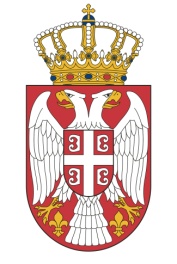 РЕПУБЛИКА СРБИЈАОПШТИНА ВЛАДИЧИН ХАНЗАХТЕВСА ИЗЈАВОМ ЗА ДОДЕЛУ  ПОДСТИЦАЈНИХ СРЕДСТАВА У ПОЉОПРИВРЕДИ У 2023. ГОДИНИ НА ТЕРИТОРИЈИ ОПШТИНЕ ВЛАДИЧИН ХАН ИЗ БУЏЕТА ОПШТИНЕУ Владичином Хану,Дана ________  2023. године                                                                                                                       Потпис подносиоца захтева                                                                                                                                ________________________    Ради подношења Захтева са изјавом на  расписани Конкурс за доделу подстицајних средстава у пољопривреди у 2023. години на територији општине Владичин Хан из буџета општине, чији ћу бити подносилац, дајем следећу:И  З  Ј  А  В  У1. Сагласан/а сам да Комисија за спровођење поступка Конкурса за доделу подстицајних средстава у пољопривреди у 2023. години на територији општине Владичин Хан из буџета општине за потребе поступка може да изврши увид, прибави и обради личне податке, податке члана породице, односно члана породичног домаћинства о чињеницама о којима се води службена евиденција, а који су неопходни у поступку одлучивања.2. Иако је орган обавезан да изврши увид, прибави и обради личне податке, податке члана породице, односно члана породичног домаћинства, изјављујем да ћу сам/а за потребе поступка прибавити све личне податке о чињеницама о којима се води службена евиденција, а који су неопходни за одлучивање.Заокружити број 1 или 2.Потврђујем и да сам упознат/а са одредбама члана 103. Закона о општем управном поступку („Службени гласник РС“, бр. 18/2016 и 95/2018 – аутентично тумачење и 2/23 – одлука УС), којима је, између осталог,прописано да је орган дужан да по службеној дужности, у складу са законом, врши увид, прибавља и обрађује податке о чињеницама о којима се води службена евиденција, а који су неопходни за одлучивање, да у поступку који се покреће по захтеву странке орган може да врши увид, прибавља и обрађује личне податке о чињеницама о којима се води службена евиденција када је то неопходно за одлучивање, осим ако странка изричито изјави да ће те податке прибавити сама, као и да ако странка у року не поднесе личне податке неопходне за одлучивање органа, захтев за покретање поступка ће се сматрати неуредним ( члан 59. став 2. овог закона).У Владичином Хану, ________  2023. године                                                                                                ________________________________                                                                                                                                 (име и презиме)________________________________                                                                                                                                       (адреса)________________________________                                                                                                                                      (Телефон)                                                                                                                                         (ЈМБГ)      _______________________________                                                                                                                                        (потпис)ОСНОВНИ ПОДАЦИ О ПОДНОСИОЦУ ПРИЈАВЕ ОСНОВНИ ПОДАЦИ О ПОДНОСИОЦУ ПРИЈАВЕ 1.Име и презиме 2. ЈМБГ3. Број РПГ4. Aдреса становања    (место, улица и број)5. Контакт телефони    (фиксни /мобилни)6. Број рачуна и назив банке7. Бр. кат. парцеле на којој је предметна инвестиција бр.ЛН, КО Врста инвестиције:Подизање нових или обнављање постојећих (крчење и подизање) вишегодишњих засада воћака и винове лозе- куповина садног материјала, шифра инвестиције 101.4.1Подизање и опремање пластеника за производњу поврћа, воћа, цвећа и расадничку производњу, шифра инвестиције 101.4.2 Подизање, набавка и опремање система противградне заштите у воћњацима и вишегодишњим засадима, шифра инвестиције 101.4.3 Набавка машина за примарну обраду земљишта, шифра инвестиције 101.4.19 Набавка машина за допунску обраду земљишта, шифра инвестиције 101.4.20Набавка машина за заштиту биља, шифра инвестиције 101.4.24Набавка машина за убирање односно скидање усева, шифра инвестиције 101.4.25Набавка машина, уређаја и опреме за наводњавање усева, шифра инвестиције 101.4.28Набавка машина за примарну обраду земљишта, шифра инвестиције 101.5.1Набавка машина за допунску обраду земљишта, шифра инвестиције 101.5.2Набавка машина за ђубрење земљишта, шифра инвестиције 101.5.3Набавка машина за сетву, шифра инвестиције 101.5.4Набавка машина за садњу,  шифра инвестиције 101.5.5Набавка машина за заштиту биља, шифра инвестиције 101.5.6Набавка машина за убирање односно скидање усева, шифра инвестиције 101.5.7Набавка машина за транспорт, шифра инвестиције 101.5.8Набавка машина и опрема за наводњавање усева, шифра инвестиције 101.5.10Набавка машина и опреме за пчеларство, шифра инвестиције 101.6.2Врста инвестиције:Подизање нових или обнављање постојећих (крчење и подизање) вишегодишњих засада воћака и винове лозе- куповина садног материјала, шифра инвестиције 101.4.1Подизање и опремање пластеника за производњу поврћа, воћа, цвећа и расадничку производњу, шифра инвестиције 101.4.2 Подизање, набавка и опремање система противградне заштите у воћњацима и вишегодишњим засадима, шифра инвестиције 101.4.3 Набавка машина за примарну обраду земљишта, шифра инвестиције 101.4.19 Набавка машина за допунску обраду земљишта, шифра инвестиције 101.4.20Набавка машина за заштиту биља, шифра инвестиције 101.4.24Набавка машина за убирање односно скидање усева, шифра инвестиције 101.4.25Набавка машина, уређаја и опреме за наводњавање усева, шифра инвестиције 101.4.28Набавка машина за примарну обраду земљишта, шифра инвестиције 101.5.1Набавка машина за допунску обраду земљишта, шифра инвестиције 101.5.2Набавка машина за ђубрење земљишта, шифра инвестиције 101.5.3Набавка машина за сетву, шифра инвестиције 101.5.4Набавка машина за садњу,  шифра инвестиције 101.5.5Набавка машина за заштиту биља, шифра инвестиције 101.5.6Набавка машина за убирање односно скидање усева, шифра инвестиције 101.5.7Набавка машина за транспорт, шифра инвестиције 101.5.8Набавка машина и опрема за наводњавање усева, шифра инвестиције 101.5.10Набавка машина и опреме за пчеларство, шифра инвестиције 101.6.2Потребна документација уз захтев:Читко попуњен захтев са обавезним потписом подносиоца захтева;Изводи и потвреде из електронског регистра пољопривредног газдинства- апликације е-Аграр: ˶Потврда о активном статусу у РПГʺ, изводи: ˶Подаци о пољопривредном газдинствуʺ, ˶Структура биљне производњеʺ  и/или страна извода РПГ –˶Животињеʺ.Фотокопија важеће личне карте или електронски очитана чипована лична карта  подносиоца захтева (оригинал личне карте на увид приликом подношења пријаве);Фотокопија картице наменског текућег рачуна банке подносиоца захтева, носиоца регистрованог пољопривредног газдинства (оригинал на увид приликом подношење захтева);Уверење локалне пореске администрације (ЛПА) о измереним доспелим пореским обавезама (оригинал) издато од стране надлежног органа јединице локалне самоуправе;Оригинал Фискалног исечка и рачуна за предметну инвестицију који гласи искључиво и само на подносиоца захтева  или потврду о преносу средстава или извод оверен од стране банке,   издатог у периоду од 01.01.2023. године, па до утрошка опредељених средстава по редоследу подношења комплетираних захтева, а најкасније до дана затварања Конкурса за доделу подстицајних средстава;Отпремница са потписом од стране подносиоца пријаве о преузимању предметне инвестиције за коју је по важећим прописима утврђена обавеза издавања отпремнице;Копија гарантног листа за инвестицију за коју је по важећим прописима утврђена обавеза издавања гарантног листа (оригинал на увид) или изјава добављача да роба не подлеже гаранцији;Сертификат, Декларација и Уверење о здравственој исправности набављеног садног материјала;Доказ о власништву или другом начину коришћења обрадивог пољопривредног земљишта, односно лист непокретности  или   уговор о закупу или коришћењу без накнаде закључен са закуподавцем са адекватним роком важења ( десет година за производне засаде воћака, винове лозе, односно за период од најмање пет године за производне засаде јагоде и парцеле на којима се постављају пластеници, почев од календарске године за коју се подноси захтев) за парцеле на којима се заснива вишегодишњи засад и постављају пластеници уколико није унето у Регистар пољопривредног газдинства;Извод о упису у виноградарски регистар у складу са законом којим се урећује вино за парцеле на којима су подигнути засади винове лозе – осим за почетне инвестиције. ИзјаваПод пуном материјалном и кривичном одговорношћу ИЗЈАВЉУЈЕМ:Да су подаци у обрасцу захтева и пратећа документација истинити и тачни;да сам у целости упознат/а са текстом Конкурса за доделу подстицајних средстава у пољопривреди  у 2023. години на територији општине  Владичин Хан из буџета општине и условима коришћења подстицајних средстава;да за инвестиционо улагање за које подносим овај захтев не користим и да нећу користити средства, подстицаје, субвенције и донације од другог органа, организације и институције; да немам неизмирених обавеза према Општинској управи општине Владичин Хан;да нисам повезано лице са добављачем, при чему се повезаним лицима сматрају: носилац и чланови породичног пољопривредног газдинства, супружници, ванбрачни партнери, крвни сродници у првој линији, крвни сродници у побочној линији закључно са трећим степеном сродства, сродници по тазбини до другог степена сродства, усвојилац и усвојеник, лица између којих је извршен пренос управљачких права и лица која су повезана у смислу закона којим се уређује порез на добит правних лица;својим потписом, такође дајем сагласност за коришћење датих података током процеса провере, одобравања средстава, плаћања и трајања утврђених обавеза.                                                                                  Давалац изјаве                                                                           ___________________